Анализ проведения внутреннего анкетирования ГБПОУ ССТ Форма «педагог – педагог»Форма наставничества «педагог – педагог» предполагает взаимодействие молодого педагога (при опыте работы от 0 до 3 лет) или нового специалиста (при смене места работы) с опытным и располагающим ресурсами и навыками специалистом, оказывающим первому разностороннюю поддержку.Организатор проведения анкетирования – методическое объединения преподавателей-наставников ГБПОУ ССТ, куратор реализации программ. Количество наставляемых преподавателей – 9. Количество наставников преподавателей – 9.АНКЕТА НАСТАВЛЯЕМОГОУдовлетворяет ли вас уровень Вашей профессиональной подготовки?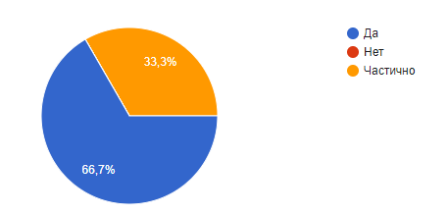 В каких направлениях организации учебно-воспитательного процесса вы испытываете трудности?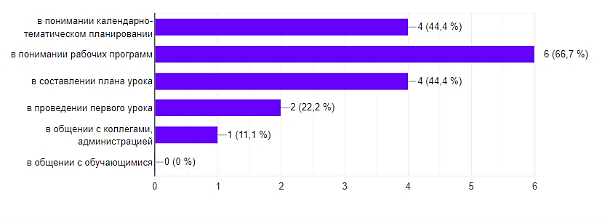 Как вы справились с волнением перед первыми уроками, было ли оно у вас?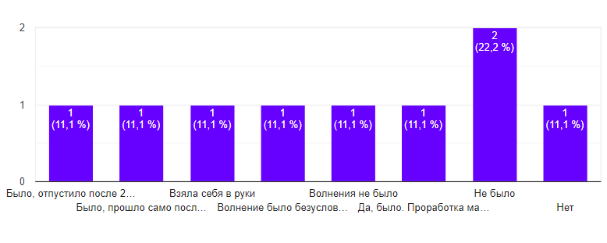 Выберите, то, что представляет ли для Вас трудность: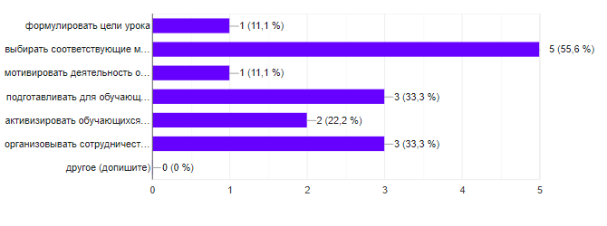 Сталкивались ли Вы раньше с программой наставничества?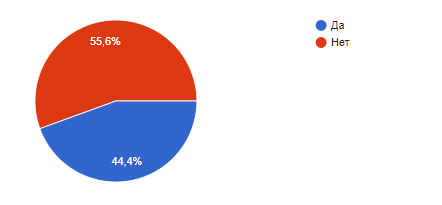 Насколько Вам было понятно первое занятие в школе начинающего преподавателя (ШНП)?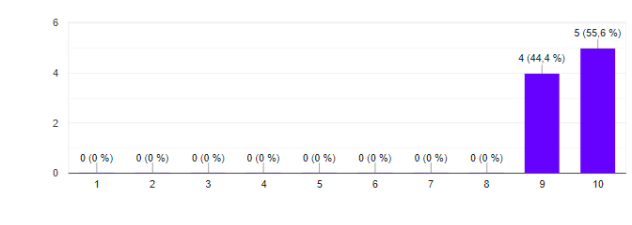 Ожидаемая эффективность программы наставничества: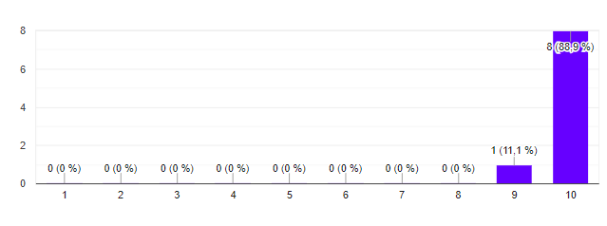 Ожидаемый уровень комфорта при участии в программе наставничества: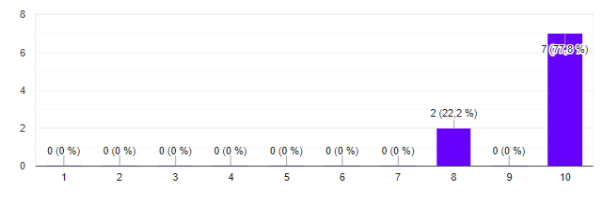 Ожидаемое качество организационных мероприятий (знакомство с коллективом, рабочим местом, должностными обязанностями и квалификационными требованиями):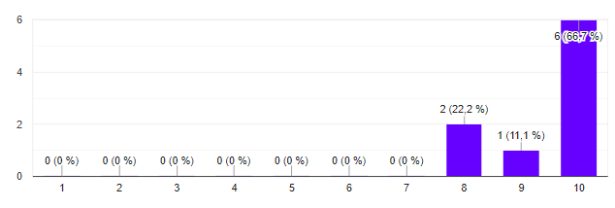 Ожидаемая полезность программы профессиональной и должностной адаптации: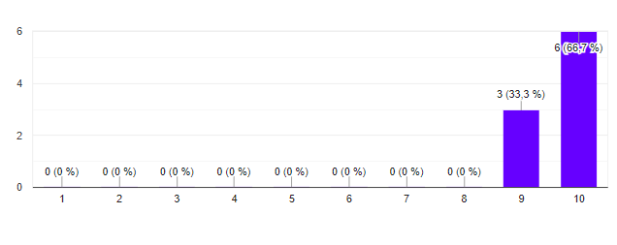 Ожидаемая польза организованных для Вас мероприятий по развитию конкретных профессиональных навыков (посещение и ведение открытых уроков, семинары, вебинары, участие в конкурсах):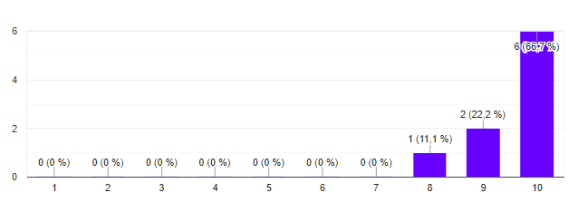 Ожидаемое качество передачи Вам необходимых теоретических знаний: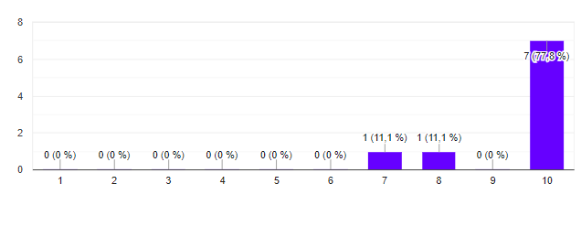 Ожидаемое качество передачи Вам необходимых практических знаний: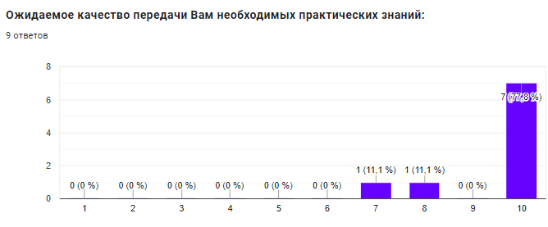 Ожидаемое качество программы профессиональной адаптации: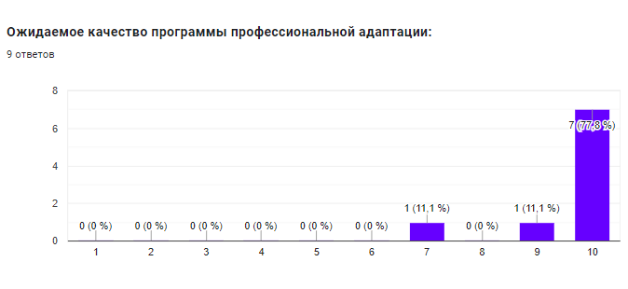 Насколько Вам важно ощущение поддержки наставника?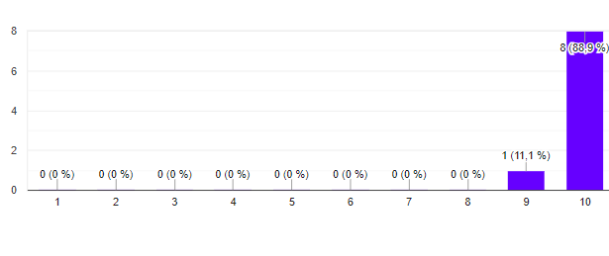 Насколько Вам важно, чтобы Вы остались довольны совместной работой?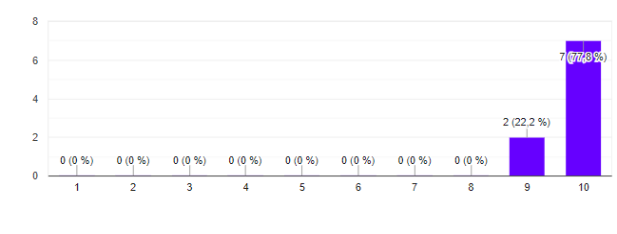 Как часто Вы ожидаете проведение мероприятий по развитию конкретных профессиональных навыков (посещение и ведение открытых уроков, семинары, вебинары, участие в конкурсах)?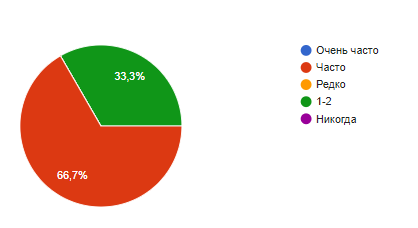 АНКЕТА НАСТАВНИКАДостаточно ли было времени, проведенного Вами с наставляемым, для получения им необходимых знаний и навыков перед первым уроком?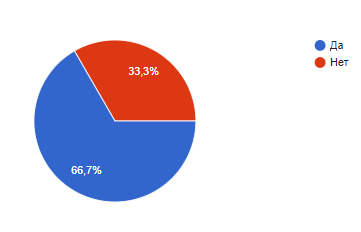 Насколько точно следовал Вашим рекомендациям наставляемый на первом уроке?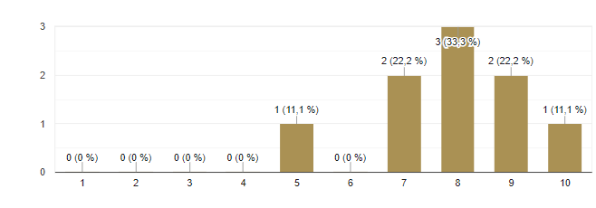 Какой из аспектов адаптации, на Ваш взгляд, является наиболее важным для наставляемого при прохождении наставничества?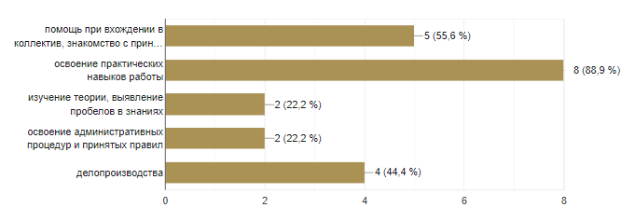 Сталкивались ли Вы раньше с программой наставничества?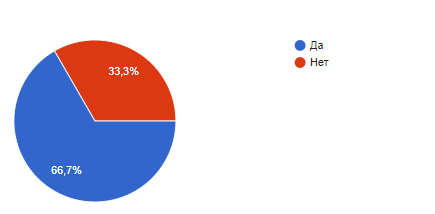 Ожидаемая эффективность программы наставничества: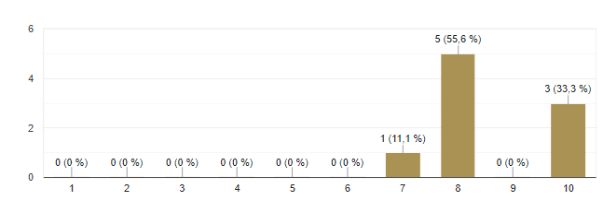 Ожидаемый комфорт от работы в программе наставничества: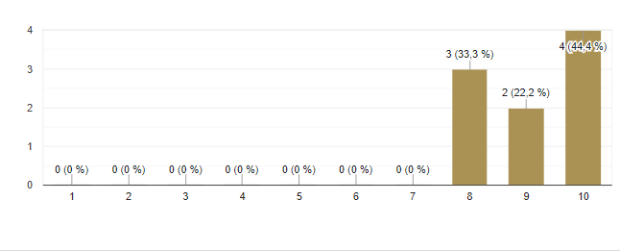 Насколько эффективно Вы сможете организовать мероприятия (знакомство с коллективом, рабочим местом, должностными обязанностями и квалификационными требованиями):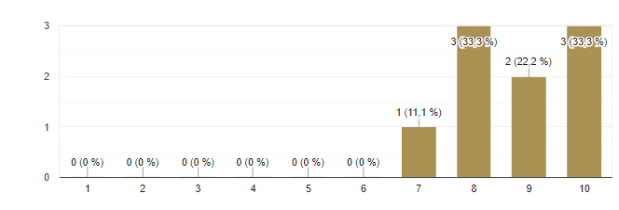 Ожидаемая эффективность программы профессиональной и должностной адаптации: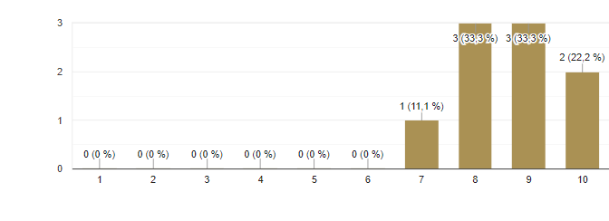 Как Вы думаете, насколько хорошо с Вашей помощью наставляемый овладеет необходимыми теоретическими знаниями?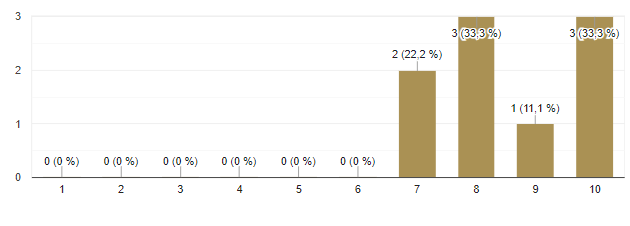 Как Вы думаете, насколько хорошо с Вашей помощью наставляемый овладеет необходимыми практическими навыками?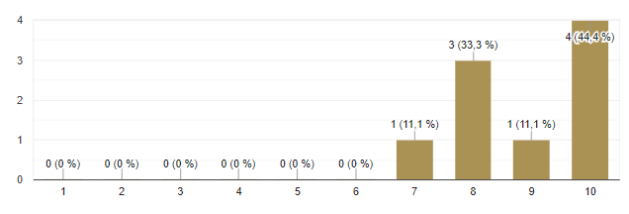 Ожидаемое качество разработанной Вами программы профессиональной адаптации: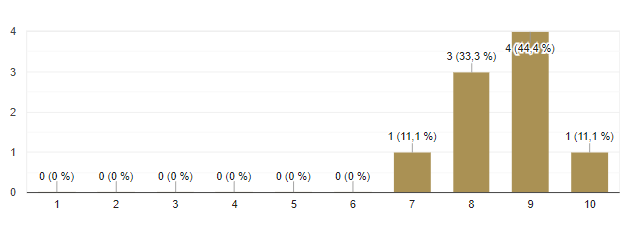 Ожидаемая включённость наставляемого в процесс: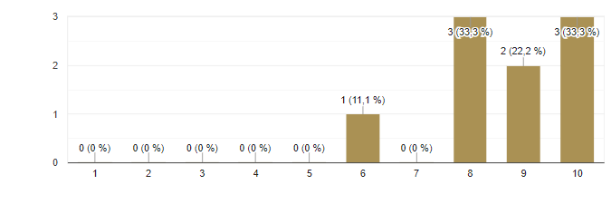 Ожидаемый уровень удовлетворённости совместной работой: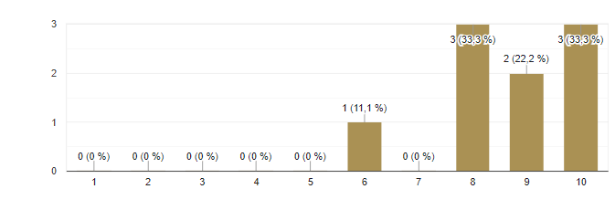 Что Вы ожидаете от программы и своей роли?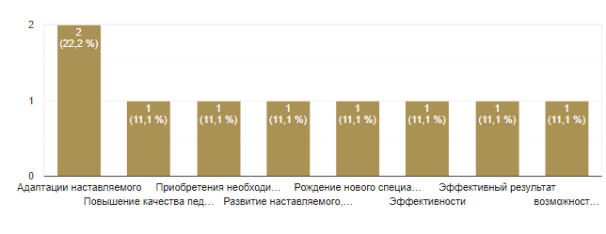 Как часто Вы собираетесь проводить мероприятия по развитию конкретных профессиональных навыков (посещение и ведение открытых уроков, семинаров, вебинаров, участие в конкурсах)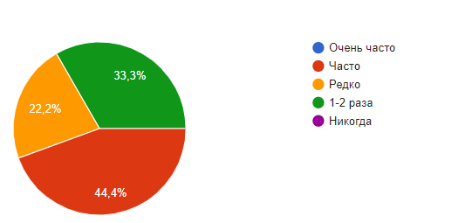 Рады ли Вы участвовать в программе наставничества?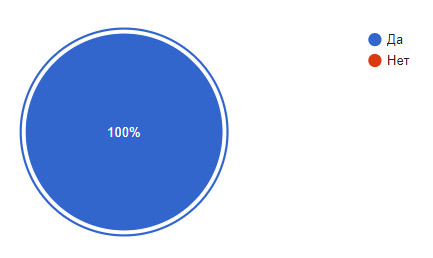 